КОНТРОЛЬНО-СЧЕТНАЯ КОМИССИЯБЕЛОЗЕРСКОГО  МУНИЦИПАЛЬНОГО  РАЙОНАЗАКЛЮЧЕНИЕна проект решения Совета Глушковского сельского поселения о внесении изменений в решение Совета Глушковского сельского поселения от 24.12.2014г. № 42  «О бюджете Глушковского сельского поселения на 2015 год и плановый период 2016-2017 годов»                                                                                                         22 мая 2015г.                                                                                                                                                                                                                                                                                                                                                                                     Экспертиза проекта решения проведена на основании п.11 статьи 12 Положения о контрольно-счетной комиссии района, утвержденного решением Представительного Собрания района от 27.02.2008 (с учетом изменений и дополнений). В результате экспертизы установлено:       Проектом решения Совета Глушковского сельского поселения о внесении изменений в решение Совета Глушковского сельского поселения от 24.12.2014 № 42 «О бюджете Глушковского сельского поселения на 2015 год и плановый период 2016-2017 годов» предлагается:1)в приложении 2  в связи с корректировкой доходной базы согласно закона области «О внесении изменений в закон области «Об областном бюджете на 2015 год и плановый период 2016 и 2017 годов» изменена сумма доходов: 2)  в приложениях 4,5 вносятся изменения в расходную часть бюджета:-  по разделу 02 «Национальная оборона» подразделу 03 «Мобилизационная подготовка» уменьшаются расходы на 7,9 тыс. руб. Выводы:             1.Представленный проект решения Совета Глушковского сельского поселения о внесении изменений и дополнений в решение Совета Глушковского сельского поселения от 24.12.2014 № 42 разработан в соответствии с бюджетным законодательством, Положением о бюджетном процессе в Глушковском сельском поселении. Предложения:1. Контрольно-счетная  комиссия Белозерского муниципального района рекомендует принять проект решения Глушковского сельского поселения. 2.Проекты решений Глушковского сельского поселения представлять в контрольно-счетную комиссию Белозерского муниципального района с копией листа согласования проекта с юридическим отделом администрации Белозерского муниципального района.Старший  инспектор контрольно-счетнойкомиссии района                                                                         Н.Б.Климина                Код                         Наименование(+;-)2 02 03015 10 0000 151Субвенции бюджетам сельских поселений на осуществление первичного воинского учета на территориях, где отсутствуют военные комиссариаты- 7,9итого-7,9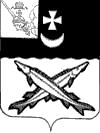 